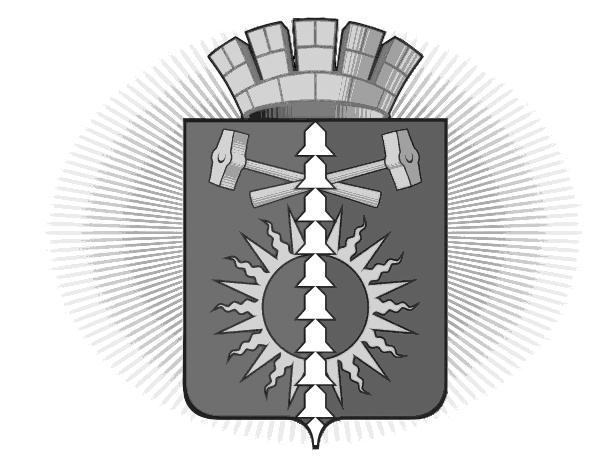 
АДМИНИСТРАЦИЯ ГОРОДСКОГО ОКРУГА ВЕРХНИЙ ТАГИЛ П О С Т А Н О В Л Е Н И Еот «17» июля 2019 года № 473город Верхний ТагилОб утверждении порядка принятия решения о создании межведомственной комиссии для проведения оценки фактического состояния объектов капитального строительства (за исключением многоквартирных домов) в целях принятия решения о комплексном развитии территории по инициативе городского округа Верхний ТагилВ соответствии с пунктом 1 части 3 статьи 4610 Градостроительного кодекса Российской Федерации, пунктом 6 Положения о признании объектов капитального строительства, за исключением многоквартирных домов, аварийными и подлежащими сносу в целях принятия решения о комплексном развитии территории по инициативе органа местного самоуправления, утвержденного постановлением Правительства Российской Федерации от 17.05.2017 № 577, руководствуясь Уставом городского округа Верхний Тагил ПОСТАНОВЛЯЮ:1.	Утвердить Порядок принятия решения о создании межведомственной комиссии для проведения оценки фактического состояния объектов капитального строительства (за исключением многоквартирных домов) в целях принятия решения о комплексном развитии территории по инициативе городского округа Верхний Тагил (Приложение № 1).2.   Разместить настоящее постановление на официальном сайте городского округа Верхний Тагил www.go-vtagil.ru.3. Контроль за исполнением настоящего постановления возложить на заместителя главы администрации по жилищно-коммунальному и городскому хозяйству Русалеева Н.Н.Глава городского округа Верхний Тагил 			подпись			В.Г. КириченкоПриложение № 1к Постановлению Администрации городского округа Верхний Тагилот 17.07.2019 г. № 473ПОРЯДОКПРИНЯТИЯ РЕШЕНИЯ О СОЗДАНИИ МЕЖВЕДОМСТВЕННОЙ КОМИССИИ ДЛЯ ПРОВЕДЕНИЯ ОЦЕНКИ ФАКТИЧЕСКОГО СОСТОЯНИЯ ОБЪЕКТОВ КАПИТАЛЬНОГО СТРОИТЕЛЬСТВА (ЗА ИСКЛЮЧЕНИЕМ МНОГОКВАРТИРНЫХ ДОМОВ) В ЦЕЛЯХ ПРИНЯТИЯ РЕШЕНИЯ О КОМПЛЕКСНОМ РАЗВИТИИ ТЕРРИТОРИИ ПО ИНИЦИАТИВЕ ГОРОДСКОГО ОКРУГА ВЕРХНИЙ ТАГИЛ1. Настоящий Порядок в соответствии с Федеральным законом от 06.10.2003 № 131-ФЗ «Об общих принципах организации местного самоуправления в Российской Федерации», Градостроительным кодексом Российской Федерации, Положением о признании объектов капитального строительства, за исключением многоквартирных домов, аварийными и подлежащими сносу в целях принятия решения о комплексном развитии территории по инициативе органа местного самоуправления, утвержденным постановлением Правительства Российской Федерации от 17.05.2017 № 577, Уставом городского округа Верхний Тагил, иными муниципальными нормативными правовыми актами городского округа Верхний Тагил регулирует отношения, связанные с принятием решения о создании межведомственной комиссии в целях проведения оценки фактического состояния объектов капитального строительства (за исключением многоквартирных домов) независимо от их формы собственности, расположенных на территории городского округа Верхний Тагил, в границах которой предусматривается осуществление деятельности по комплексному развитию территории по инициативе органа местного самоуправления городского округа Верхний Тагил.2. Решение о создании межведомственной комиссии принимается Администрацией городского округа Верхний Тагил (далее уполномоченный орган).3. Межведомственная комиссия создается в целях оценки фактического состояния объекта капитального строительства, включенного в перечень объектов капитального строительства, фактическое состояние которых подлежит оценке в целях принятия решения о комплексном развитии территории по инициативе органа местного самоуправления (далее - объект капитального строительства).4. Основанием для принятия решения о создании межведомственной комиссии является заключение организации, оснащенной техническим оборудованием, необходимым для проведения обследования фактического состояния объектов капитального строительства, и имеющей в своем составе специалистов, обладающих опытом в области проведения обследования состояния объектов капитального строительства, о фактическом состоянии объекта капитального строительства и его элементов, количественной оценке фактических показателей качества конструкций, а также состояния территории, на которой расположен объект капитального строительства, на предмет наличия возможного негативного влияния природных и антропогенных факторов на объект капитального строительства (далее - заключение).5. Уполномоченный орган принимает решение о создании межведомственной комиссии не позднее	5 рабочих дней со дня поступления заключения.6.  О создании межведомственной комиссии издается распоряжение руководителя уполномоченного органа.7.  Уполномоченный орган не позднее 10 рабочих дней со дня издания распоряжения о создании межведомственной комиссии направляет указанное распоряжение и предложение представить кандидатуры в состав межведомственной комиссии следующим лицам:1)	органам, уполномоченных на осуществление государственного контроля и надзора в сферах пожарной, промышленной, экологической и иной безопасности;2)	органам, уполномоченных на проведение инвентаризации и государственной регистрации прав на объекты недвижимого имущества;3)	органу местного самоуправления, наделенному полномочиями по регулированию архитектурной деятельности;4)	физическим лицам, включенным в реестр лиц, аттестованных на право подготовки заключений экспертизы проектной документации и (или) результатов инженерных изысканий;собственнику (всем участникам общей собственности) объекта капитального строительства, либо лицам, которым объект капитального строительства принадлежит на соответствующем вещном праве.СОГЛАСОВАНИЕпроекта постановления  Администрации городского округа Верхний ТагилЗаголовок постановления: Об утверждении порядка принятия решения о создании межведомственной комиссии для проведения оценки фактического состояния объектов капитального строительства (за исключением многоквартирных домов) в целях принятия решения о комплексном развитии территории по инициативе городского округа Верхний ТагилИсполнитель, телефон:   2-00-26,   Поделова Елена Андреевна, старший инспектор   архитектурно-строительного отдела администрации._________ 19.06.2019 г.ДолжностьФИОСроки и результаты согласованияСроки и результаты согласованияСроки и результаты согласованияДолжностьФИОДата поступления на согласованиеДата согласованияЗамечания и подписьЗам.главы администрации по жилищно-коммунальному и городскому хозяйствуН.Н. Русалеев И.о. начальника организационно- правового отделаО.Л. ГолендухинаНачальник архитектурно-строительного отделаА.Г. Ждановских